Конспектобразовательной деятельностипо развитию лексико-грамматических представлений и связной речив подготовительной группе компенсирующей направленности № 2для детей с ОНР«Скоро в школу»                                                          Выполнила: учитель-логопед                                                       I квалификационной категории                                  МДОУ «Детский сад                                                        комбинированного вида № 218»                  Бурковская                                  Татьяна ВалерьевнаСаратов – 2017г.Цель: развитие монологической речи. Задачи:Коррекционно-образовательные:- активизировать словарь по теме «Школа»;- учить детей составлять предложения сложных конструкций;-учить детей составлять рассказ по интеллектуальным картам;- закреплять навыки звукового анализа слова.Коррекционно-развивающие:- развивать психические процессы (зрительную, двигательную, ассоциативную память, внимание, мышление);- активизировать двигательную сферу ребенка, формировать координацию движений;- стимулировать рефлексогенные зоны расположенные на поверхности стоп с помощью ходьбы по массажно-корригирующим коврикам;- развивать мелкую моторику;- формировать правильную осанку.   3.  Коррекционно-воспитательные:       - формировать правильные представления и общее положительное отношение к школе         и учению; интерес к новому школьному содержанию знаний, стремление активно познавать окружающее пространство в условиях школьного обучения;       - ориентировать дошкольников на школьную организацию деятельности и поведения; признание роли и авторитета учителя.                          Предварительная работа: лексико-грамматические игры («Добавь слово», «Назови правильно», «Закончи предложение», «Послушай и объясни» и др.); отгадывание загадок о школьных принадлежностях; составление предложений по теме «Школа» (игра «Подружи слова»); составление рассказов о школе, школьной жизни по сюжетным картинкам и мнемотаблицам; рассматривание совместно с родителями их школьных фотографий, беседы родителей с детьми о своих школьных годах, о своем первом учебном дне; заучивание пословиц и поговорок об учении; чтение и пересказ рассказов,  заучивание наизусть стихотворений о школе (В. Голявкина «Не везет», А. Барто «В первый класс», М. Бородицкая «Первоклассник», М. Садовский «Первое сентября», М. Яснов «Подходящий угол», В. Орлов «Что написано в тетрадке»).Оборудование: предметные картинки (букварь, дневник, тетрадь, карандаш, пенал, школа), корригирующие коврики разных цветов (2 красных, 3 синих), Незнайка (кукла), эмблемы для капитанов команд («Солнышко», «Звездочка»), фишки, картина «Дети идут в школу», опорные схемы пословиц и поговорок, колокольчик, маленькие мячики-прыгуны (15 шт.), слайды к рассказам «Мой первый школьный день», «Профессия – учитель», «1-е сентября моей мамы (моего папы)»,  карты памяти, призы для викторины (школьные принадлежности).ХодОрганизационный момент.Логопед: Ребята, вы все подросли и через несколько месяцев пойдете в школу. Я предлагаю вам отгадать загадки о тех предметах, которые пригодятся вам в школьной жизни.Игра «Подскажите мне словечко».Логопед: Подскажите мне словечко:	Буквы все от «А» до «Я» на страницах …Дети: …букваря.(Логопед выставляет на доску картинки с отгаданными предметами.)Логопед: Должен каждый ученик в школу брать с собой …Дети: …дневник.Логопед: Чтобы ручкою писать приготовим мы …Дети: …тетрадь.Логопед: А альбом раскрасит наш, ну конечно …Дети: …карандаш.Логопед: Чтобы вдруг он не пропал, уберем его в …Дети: …пенал.Логопед: В сентябре всем детям снова открывает двери …Дети: …школа.Логопед: Молодцы, все загадки отгадали. Посмотрите, да у нас здесь звуковая дорожка. (На полу звуковая дорожка из массажно-корригирующих ковриков синего и красного цвета отражающая звуковую схему слова «школа»).  Интересно, куда она ведет? Представьте себя разведчиками и отгадайте,  какое из этих слов (логопед указывает на картинки с отгаданными предметами) в ней зашифровано.Игра «Разведчики» или «Подбери слово к звуковой дорожке».Дети: Это слово – «школа».Логопед: Молодцы, как вы догадались?(Дети дают характеристику каждому звуку.) Объявление темы.Логопед:  Сегодня мы будем говорить   о школе. Чтобы попасть в школу, прошагаем с вами по этой звуковой дорожке (проговаривая слово «школа», дети идут по дорожке из корригирующих ковриков,   затем садятся  за столы. Появляется Незнайка (кукла)).Логопед: Ребята, посмотрите, к нам пришел Незнайка. Он считает, что в школе учиться совсем необязательно, давайте докажем ему, что это не так. Для этого разделимся на 2-е   команды «Солнышко» и «Звездочка». Вам нужно будет исправить Незнайку, за каждый правильный ответ, команда получит очко.(На доске выставляется картинка «В школу».) Игра «Исправь Незнайку»Логопед: Незнайка говорит, что на этой картине дети идут в цирк.Дети: На картине дети идут в школу.Логопед: На детях надеты карнавальные костюмы, в руках у них новогодние подарки.Дети: На детях надета форма, в руках у них портфели.Логопед: В портфелях у школьников игрушки, хлопушки.Дети: В портфелях у школьников  учебники, дневники, тетради и школьные принадлежности.Логопед: Детей, которые ходят в школу называют дошкольниками.Дети: Детей, которые ходят в школу называют школьниками, учениками.Логопед: Дети учат, а учитель учится.Дети: Учитель учит, а дети учатся. Логопед: На уроках в школе дети отдыхают, резвятся, а на переменах учатся, решают задачки.Дети: На уроках в школе дети учатся, решают задачки, а на переменах отдыхают, резвятся. Логопед: В школьной столовой ученики кувыркаются, прыгают, играют в футбол, а в физкультурном зале едят пирожки и пьют чай. Дети: В физкультурном зале дети кувыркаются, прыгают, играют в футбол, а в школьной столовой пьют чай с пирожками.Логопед: Летом школьники  учатся, а все остальное время отдыхают.Дети: Летом дети отдыхают, а все остальное время учатся.Логопед: Ну, насмешил ты нас, Незнайка. Придется ребятам взять тебя с собой в школу.  Физкультминутка «Школа».Скоро в школу мы пойдем,                       Дети выполняют   ходьбу на месте.  И портфель с собой возьмем.                   Выполняют упражнение «Квадрат». Ручки, книжки, карандаш                          Выполняют упражнение «Счет». Мы в портфель положим наш,                     Выполняют упражнение «Замок». Будем мы читать, писать,                              Хлопают в ладоши.                              И учится все на пять.                                     Показывают пять пальцев.                                 Н. МетельскаяЛогопед: Что ж, «учиться – всегда пригодится», люди поняли это еще очень давно, и у разных народов придумано много пословиц и поговорок об учении. Я предлагаю командам продолжить соревнование и вспомнить пословицы и поговорки об учении. (Логопед выставляет на доску 6 опорных схем пословиц и поговорок.)Корень учения горек, да плод его сладок.  Век  живи, век учись.Дети: Ученье – свет, не ученье – тьма. Век  живи, век учись.   Знания никому не в тягость.  Ученику – удача, учителю – радость. Корень учения горек, да плод его сладок.  За одного ученого двух неученых дают и т.д. (Команды соревнуются в знании пословиц и поговорок, получая за каждую очко.)Логопед: Ваши ответы, ребята, послужили для Незнайки настоящим уроком. А сейчас послушайте, о чем эта загадка:Кулик – не велик,   Целой сотне велит:То сядь да учись,       То встань, разойдись.Дети: Эта загадка о школьном звонке.Логопед: Правильно, ребята, и сейчас нам пора сделать переменку (логопед звонит в колокольчик). Что можно делать на переменке?Дети: Отдыхать, играть, устраивать небольшие соревнования.Логопед: Незнайка принес с собой целый мешок мячиков-прыгунов, он  предлагает вам поиграть на переменке  в игру « Кто больше соберет мячиков-прыгунов в корзинку». Раз, два, три – начни (музыкальное сопровождение).Игра «Кто больше соберет мячиков-прыгунов в корзинку».(Дети делятся на пары по одному ребенку из команды. Из пальцев кистей рук выполняют фигуру «Корзинка». Большими пальцами выполняют захват мячика, который   кладется в «корзинку». Каждый игрок стремится набрать в «корзинку» как можно больше мячиков. Очко команде приносит тот ребенок, в чьей «корзинке» оказалось больше мячиков.) Подсчитывается общее количество очков у команд. Командам раздаются призы за 1-е и 2-е место.Логопед: Ребята, а кто же учит в школе детей. Дети: Учителя.(Рассказ логопеда сопровождается слайдами школьных фотографий известных людей.)Логопед: Верно. Ваши дедушки и бабушки, папы и мамы учились в школе и, конечно же, помнят своих школьных учителей, хотя учились в школе давным-давно. Как можно забыть тех людей, которые учили тебя читать и считать, рисовать и петь? Учитель – очень нужная и почетная профессия. Ведь все известные артисты, космонавты, спортсмены, писатели, поэты  тоже когда-то сидели в школе за партой, получали отметки в дневник и конечно же, любили и уважали своих учителей. Чтобы стать учителем, нужно много учиться самому: ведь учитель должен передать ученикам свои знания, сделать свои уроки интересными, а объяснения понятными. И, конечно же, учитель должен любить своих учеников, но и ученики, в свою очередь, должны уважать труд учителя и стараться не мешать ему на уроках.Логопед: Дети, кто из вас знает стихотворение об учителе?Ребенок:Он учит решать нас любые задачи.                                     Терпенье и знанья его велики.  Хороший учитель – большая удача,                                      Всю жизнь его помнят ученики.              Шахтер и шофер, шахматист и штангист –                                      Все в школе когда-то учились,     И в классы бежали вприпрыжку они,  И так же контрольных страшились.     Но школьные дни все быстрее бегут,                                      И в прошлом учеба осталась… А в школу их дети сегодня идут –                                       И все повторится сначала.Логопед: Ребята, давайте с вами сядем в машину времени, и вернемся на несколько лет назад, когда ваши мамы и папы сами собирались пойти в 1-й класс. Усаживайтесь поудобней (музыкальное сопровождение). Логопед: Посмотрите, чья эта мама? Она еще совсем маленькая, первоклашка.Ребенок: Это моя мама.Логопед: Возьми карту памяти и расскажи, пожалуйста, «Как твоя мама пошла первый раз в первый класс». (Дети составляют рассказы по индивидуальным картам памяти (мнемотаблицам) на темы: «Как моя мама пошла первый раз в первый класс», «Как мою маму собирали в школу «всем миром»», «Первая учительница моего папы», «Как папа учился», «Почему надо хорошо учиться в школе». Рассказы детей сопровождаются слайдами школьных фотографий их родителей.)  «Почему надо хорошо учиться в школе» (примерный рассказ)     Первую учительницу моей мамы Нади звали Анастасия Андреевна. Она была умной, грамотной и требовательной. Она научила маму читать, писать, считать. Учительница помогла маме привыкнуть к школьной жизни и научиться выполнять школьные правила.     Маме нравилось учиться.  Каждый день мама узнавала все больше нового и интересного. Из своего опыта мама знает, что надо с первых дней учиться хорошо. Тогда   учиться будет легко и интересно. Будет оставаться больше времени на отдых, прогулки и занятия любимым делом. Хорошие знания помогут выбрать профессию по душе. Раньше в народе говорили: «Корень учения горек, да плод его сладок».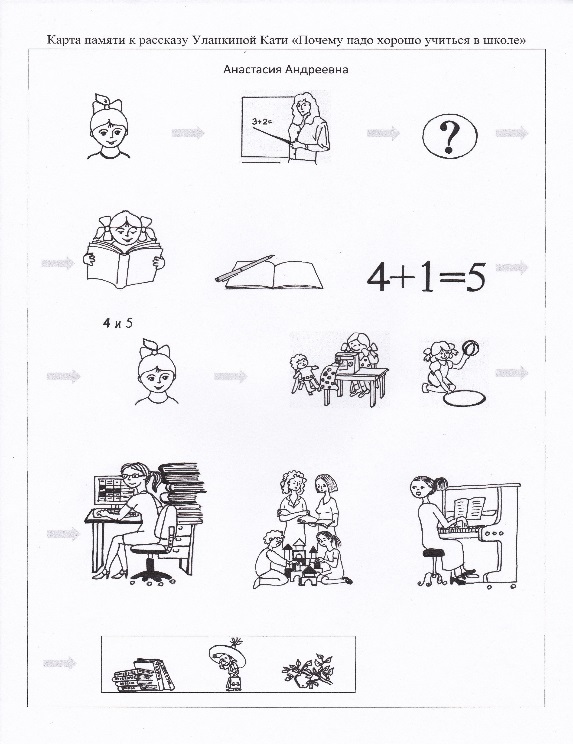 Вопросы к мнемотаблице:1. Как звали первую учительницу мамы? 2. Какой она была? 3. Чему она научила маму? 4. Почему маме нравилось учиться? 5. Что мама знает из своего опыта? 6. Для чего нужны хорошие знания? 7. Почему надо с первых дней хорошо учиться, выполнять школьные правила? Вспомни подходящую пословицу об учении.Вопросы логопеда к детям после прослушивания рассказа: Что понравилось в рассказе? Что удивило? Что нового вы узнали из рассказа? Что больше запомнилось?Логопед: Ребята, нам пора возвращаться в наше время (музыкальное сопровождение).Я думаю, что Незнайка много сегодня узнал о школе и понял, что и ему тоже надо идти в школу за знаниями. Давайте на прощание дадим ему несколько полезных советов:1 ребенок: Утром рано одевайся,                   Хорошенько умывайся,                   Чтобы в школе не зевать,                     Носом в парту не клевать.2 ребенок: Приучай себя к порядку,                   Не играй с вещами в прятки,                   Каждой книжкой дорожи,                   В чистоте портфель держи.3 ребенок: На уроках не хихикай,                   Стул туда-сюда не двигай,                    Педагога уважай                    И соседу не мешай!4 ребенок: Не дерись, не зазнавайся,                   В школе всем  помочь старайся,                   Зря не хмурься, будь смелей                   И найдешь себе друзей.Итог.Я думаю, что Незнайка обязательно прислушается к вашим советам, ребята, и пойдет учиться в школу.  А сейчас я предлагаю вам вместе с Незнайкой пройти на выставку рисунков «Школа будущего». (Логопед ведет ребят в другое помещение, где располагается выставка   на тему «Школа будущего» (совместное творчество родителей и детей), рассматривает вместе с детьми рисунки в непосредственной беседе).Литература:В.М. Акименко. Развивающие технологии в логопедии. Ростов н/Дону: Феникс, 2011 г.Журнал «Справочник старшего воспитателя дошкольного учреждения» № 4, апрель/ 2008г.Журнал «Справочник старшего воспитателя дошкольного учреждения» № 4, апрель/ 2008г. Г. П. Шалаева. Большая книга профессий. ООО «Филологическое общество «Слово»», 2010 г.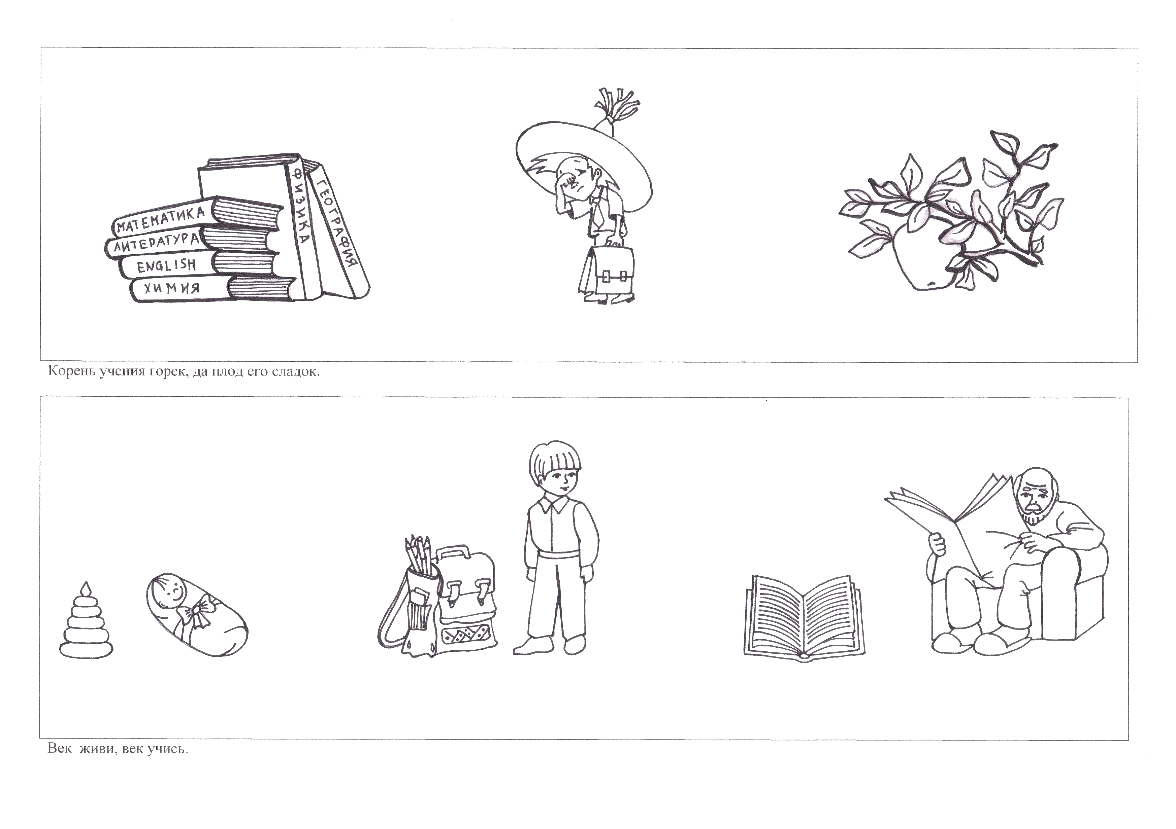 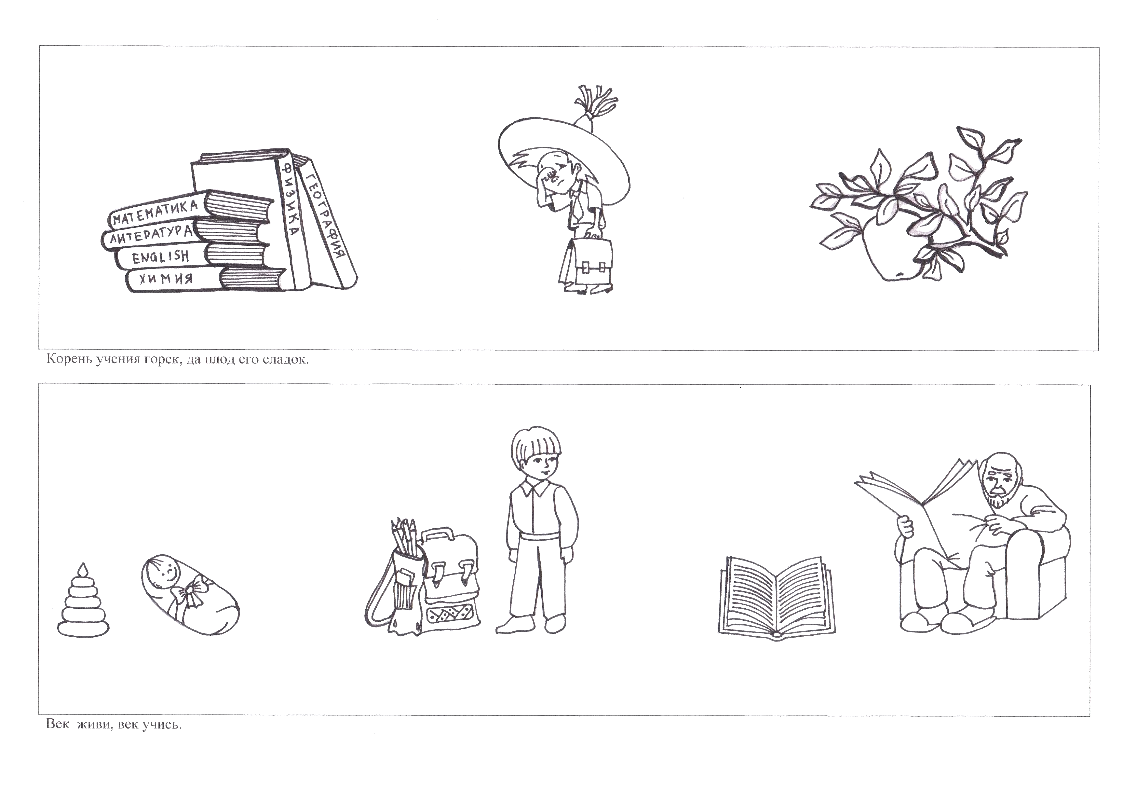 